PRESS RELEASEAlmere, Holland, 7 Februari, 2020“Mitsubishi Logisnext Europe informerar om ytterligare en integration av koncernen”.Mitsubishi Logisnext Europe (MLE), del av den globala Mitsubishi Logisnext-koncernen, accelererar optimeringen av sina materialhanterings- och logistiklösningserbjudanden genom ytterligare koncernintegration i Europa.Från och med den 1 april 2020 är affärs- och strategigenomförandet förstärkt genom inrättandet av en operativ ledning som täcker alla kanaler och varumärken med företags-, försäljnings- och servicefunktioner baserad i Almere, Nederländerna. Kontinuerlig förbättring av MLEs konkurrenskraftiga produkterbjudande säkerställs genom optimering på koncernnivå vad gäller produktportfölj, kostnader och produktionseffektivitet genom ökat samarbete och synergier mellan de tre leveransenheterna i Europa. För att reflektera dessa förändringar kommer alla tre enheter bära namnet “Mitsubishi Logisnext Europe”.Den befintliga multikanal- och flermärkesstrategin fortsätter. Vi bygger vidare på Mitsubishi Forklift Trucks, Cat® Lift Trucks, UniCarriers, Rocla och TCM för smidighet, maximerad marknadstäckning och förstärkning av värdet av truckens livscykel för kunden.Under den kommande perioden kommer de helägda lokala dotterbolagen inom MLE att byta namn och bära företagsnamnet ”Logisnext”.Till följd av ovanstående förändring är de nuvarande europeiska ledningsstrukturerna för Mitsubishi Caterpillar Forklift Europe och UniCarriers Europe integrerade i Mitsubishi Logisnext Europe-strukturen.
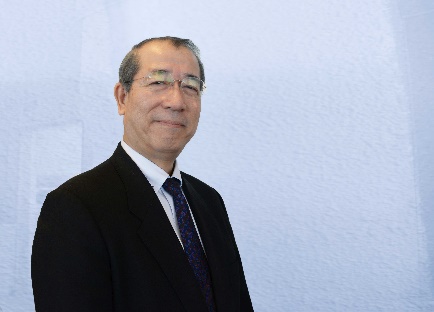 Hiroyuki Shimma, President på Mitsubishi Logisnext Europe B.V., säger:“Genom att etablera en integrerad Mitsubishi Logisnext Europe ledning och supply chain struktur, stärker vi kundens värdeskapande och främjar Mitsubishi Logisnexts globala position.”
Om Mitsubishi Logisnext EuropeMitsubishi Logisnext Europe (MLE), medlem i den globala Mitsubishi Logisnext-gruppen, bildades den 1 april 2018 som ett holding bolag i Mitsubishi Caterpillar Forklift Europe-gruppen och UniCarriers Europe-gruppen. Koncernen täcker marknaderna i Europa, CIS, Mellanöstern och Afrika med egna dotterbolag i tio länder samt återförsäljarnätverk. Gruppens produktions- och utvecklingsanläggningar finns i Sverige, Finland och Spanien.MLE kontaktAndré Högevoll • MLE Corporate CommunicationseMail: andre_hogevoll@logisnext.euPress kontaktMarion Ziegler, Marius Schenkelberg • additiv pr GmbH & Co. KGHerzog-Adolf-Straße 3 • 56410 Montabaur, TysklandTel: 02602-950 99 0 14eMail: mz@additiv-pr.de; ms@additiv-pr.de • Internet: www.additi-pr.de  